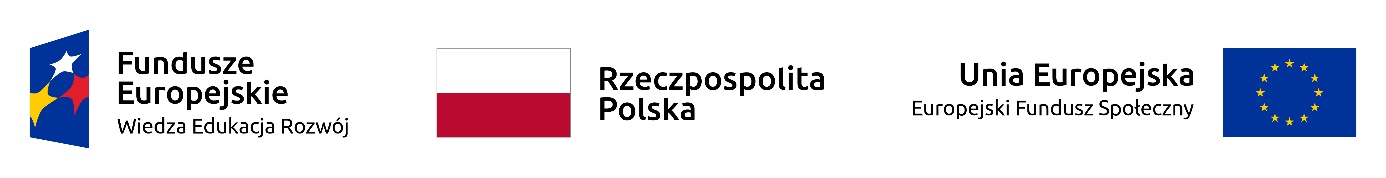 1. Nazwa zamówienia Opracowanie programu studium oraz przeprowadzenie zajęć w ramach studium dla korpusu kontrolerskiego NFZ (biały personel) (dalej studium).2. Uzasadnienie realizacji oraz cel zamówienia.Ministerstwo Zdrowia rozpoczęło realizację projektu pozakonkursowego pn.: Poprawa jakości i efektywności systemu ochrony zdrowia poprzez zwiększenie skuteczności działań kontrolnych i restrukturyzacyjnych – rozwój kompetencji kontrolerów Ministerstwa Zdrowia, Narodowego Funduszu Zdrowia oraz audytorów wewnętrznych, kadry zarządzającej 
i pracowników podmiotów leczniczych o kluczowym znaczeniu dla funkcjonowania systemu ochrony zdrowia.Celem głównym projektu jest poprawa skuteczności działań związanych z kontrolą, nadzorem i restrukturyzacją podmiotów leczniczych wśród kontrolerów Ministerstwa Zdrowia, Narodowego Funduszu Zdrowia oraz audytorów wewnętrznych, kadry zarządzającej/pracowników zatrudnionych w podmiotach leczniczych, instytutach 
o szczególnym znaczeniu dla funkcjonowania systemu ochrony zdrowia. Nowelizacja ustawy o świadczeniach opieki zdrowotnej wprowadza szereg zmian systemowych w zasadach kontroli prowadzonych przez NFZ. Przede wszystkim zakłada utworzenie korpusu kontrolerskiego. W związku z tym konieczne jest opracowanie programu szkoleń 
i przeprowadzenie kursów dla ww. grupy. W ramach projektu opracowany zostanie  program szkoleniowy dedykowany ekspertom medycznym. Przedmiotowe działania wpłyną na zwiększenie skuteczności działań kontrolnych, co w konsekwencji przełoży się na poprawę efektywności systemu ochrony zdrowia, w tym prawidłowe i oszczędne wydatkowanie środków publicznych. 3. Krótki opis zamówienia z podziałem na części.Zamówienie składa się z dwóch części, z zastrzeżeniem że wykonawca ma obowiązek złożyć ofertę na obie części. W ramach pierwszej części, wykonawca opracuje pełny i szczegółowo rozpisany program całego studium.W części drugiej wykonawca przeprowadzi zajęcia zgodnie z przygotowanym programem. 
W studium będzie uczestniczyć łącznie 150 słuchaczy, którymi będą co do zasady pracownicy NFZ (biały personel) zajmujący się kontrolą medyczną. Studium będzie prowadzone w 6 edycjach. 4. Część I – program studium.4.1. Opis części.W ramach realizacji przedmiotowej części zamówienia, wykonawca opracuje kompleksowy program studium.. W oparciu o przygotowany program będą prowadzone zajęcia 
z uczestnikami studium (część II). Program musi obejmować minimalny zakres zagadnień wskazany przez zamawiającego. Musi zawierać rozkład czasowy (łącznie przewiduje się ok. 160 godz.). Program musi zawierać m.in. szczegółowe omówienie zagadnień dotyczących dokumentacji medycznej, case study, ćwiczenia warsztatowe, test wiedzy na zakończenie. Cały materiał będzie dostępny również w wersji elektronicznej. Program musi przewidywać weryfikację postępów uczestników (np. egzamin końcowy). Opracowany zostanie także wykaz wiedzy, zdobytych umiejętności, które uczestnik studium powinien posiadać po jego ukończeniu. Program musi być dostosowany do uczestników, którymi będą kontrolerzy stanowiący biały personel (lekarze, pielęgniarki, ratownicy medyczni, farmaceuci itd.). 4.2. Wymagania dotyczące potencjału kadrowego.Zamawiający wymaga, aby program studium, w tym materiały dydaktyczne były opracowane przez zespół ekspertów posiadających wiedzę i doświadczenie w zakresie objętym programem. Zespół musi składać się z minimum 5 ekspertów, spełniających wymagania (minimum):A. Ekspert ds. prawnychwykształcenie - wyższe prawniczedoświadczenie  - prowadził min. 40 godz. szkoleń/wykładów dotyczących zagadnienia dokumentacji 	medycznej (rodzaje, prowadzenie, kontrola, udostępnianie, itd.) – w okresie ostatnich 5 lat- prowadził kontrolę podmiotów leczniczych obejmujących weryfikację dokumentacji medycznej –  w okresie ostatnich 5 lat (punktowane)B. Ekspert ds. medycznych (2 osoby):Ekspert ds. medycznych I - lekarz wykształcenie   – wyższe, lekarzdoświadczenie:- posiada min. 10 lat doświadczenia zawodowego w pracy lekarza, w tym tworzenia dokumentacji medycznej  – w okresie ostatnich 15 lat;– prowadził min. 40 godz. szkoleń/wykładów obejmujących zagadnienia dokumentacji  medycznej, kwalifikowania procedur medycznych, oceny jakości oraz  bezpieczeństwa udzielonych świadczeń opieki zdrowotnej – w okresie ostatnich 5 lat 
- prowadził kontrolę podmiotów leczniczych obejmujących weryfikację dokumentacji medycznej – okresie ostatnich 5 lat  (punktowane)Ekspert ds. medycznych  II - pielęgniarkawykształcenie   – wyższe  pielęgniarskiedoświadczenie:- posiada min. 15 lat doświadczenia zawodowego w pracy pielęgniarki, w tym tworzenia dokumentacji medycznej  – w okresie ostatnich 20 lat;- prowadził kontrolę podmiotów leczniczych (na miejscu) obejmujących kontrolę dokumentacji medycznej – w okresie ostatnich 5 lat  (punktowane)C. Ekspert ds. kontroli wykształcenie   – wyższe, doświadczenie: - prowadził w min. 20 kontroli podmiotów leczniczych (na miejscu) – w okresie ostatnich 5 lat.  - prowadził szkolenia dotyczące zasad i metodologii prowadzenia kontroli – w okresie ostatnich 5 lat. (punktowane)D. Ekspert ds. umiejętności interpersonalnychwykształcenie  – wyższe, doświadczenie:- prowadził min. 100 godz. szkoleń dotyczących umiejętności interpersonalnych (komunikacji zewnętrznej i wewnętrznej, radzenia sobie ze stresem, asertywności itd.) w tym min. 50 godz. dotyczących umiejętności interpersonalnych kontrolerów – w okresie  ostatnich 5 lat.E. Wykonawca może przedstawić do realizacji innych ekspertów niż wskazania w ofercie, jeśli spełniają warunki określone w postępowaniu. Przedmiotowa zmiana nie wymaga zmiany umowy.   4.3. Realizacja zamówienia i współpraca z zamawiającym.    Zamawiający wymaga, aby program uwzględniał następujące zagadnienia (minimum):Blok prawny;	Znajomość rodzajów dokumentacji medycznej prowadzonej w podmiotach udzielających świadczeń opieki zdrowotnej lub świadczących usługi farmaceutyczne, finansowanych ze środków publicznych;Znajomość źródeł pozyskiwania wiedzy o standardach, zaleceniach i wytycznych 
w zakresie prawidłowości udzielania świadczeń zdrowotnych (dotyczy między innymi prawidłowości kwalifikowania procedur medycznych w zakresie grup JGP adekwatnych do rodzaju świadczenia);Standaryzacja / rankingowanie materiałów stosowanych przy sporządzaniu analizy dokumentacji medycznej;Weryfikacja i ocena jakości oraz bezpieczeństwa udzielonych świadczeń opieki zdrowotnej lub usług farmaceutycznych;Blok z zakresu wiedzy o programach informatyczno-księgowych;Blok dotyczący metodyki kontroli;Blok dotyczący zasad komunikacji wewnętrznej i zewnętrznej;Testy sprawdzające.Program oraz materiały dydaktyczne muszą uwzględniać specyfikę grupy (biały personel).Zajęcie będą prowadzone w 6 grupach (edycjach), każda po ok. 25 osób. Zajęcia będą odbywały się w 4 sesjach, każda po 5 dni. Przewiduje się, że pełen cykl zajęć jednej edycji obejmie ok. 160 godzin lekcyjnych, (w tym konsultacje indywidualne). Studium dla wszystkich grup musi być zrealizowane w terminie do 31.10.2021 r.A. Wykonawca przygotuje wstępny plan zajęć ze wskazaniem nazw zajęć, liczby godzin na dane zajęcia, harmonogram zajęć dla wszystkich grup, w terminie 10 dni od podpisania umowy i przekaże go zamawiającemu. B. Dodatkowo wykonawca przedstawi ww. plan zamawiającemu, wraz z jego omówieniem, uzasadnieniem na spotkaniu roboczym o którym mowa w lit. F. Zamawiający przeanalizuje wstępny plan i ewentualnie zgłosi uwagi, w terminie 4 dni od przedmiotowego spotkania. Wykonawca ma obowiązek uwzględnić uwagi zamawiającego i stosownie zmodyfikować plan.  C. Wykonawca opracuje szczegółowy program z tematycznym rozpisaniem zajęć. Opracuje materiały dydaktyczne na poszczególne zajęcia. Określi rodzaj zajęć (wykład, ćwiczenia, warsztat itd.). Wykonawca przekaże ww. program zamawiającemu w terminie 45 dni od dnia podpisania umowy. D. Wykonawca jest zobowiązany udzielać zamawiającemu wszelkich wyjaśnień i uzasadnień dotyczących programu, o które zamawiający poprosi. Zamawiający zastrzega sobie prawo zorganizowania w swojej siedzibie spotkania roboczego z wykonawcą i ekspertami celem omówienia programu. Zamawiający ma prawo zgłosić uwagi do programu, które wykonawca ma obowiązek uwzględnić. Program zostanie uznany za ostateczny po uzyskaniu akceptacji zamawiającego.E. Ostateczny program studium zostanie przyjęty do realizacji w drugiej części zamówienia. Zamawiający dopuszcza za swoją zgodą możliwość wprowadzania zmian do programu studium w trakcie realizacji zajęć (część II zamówienia), o ile zmiany tę są uzasadnione lepszą realizacją studium. Przedmiotowe zmiany nie wymagają aneksowania umowy o ile nie zwiększają jej wartości. Wykonawca ma obowiązek zapewnić aktualność materiałów i dokonać stosownych korekt np. w przypadku zmiany prawa w danym zakresie.F. Zamówienie będzie realizowane we współpracy z zamawiającym. Zamawiający przewiduje min. jedno spotkanie robocze z wykonawcą (kierownikiem projektu po stronie wykonawcy) ekspertami oraz przedstawicielami zamawiającego (personelem projektu). Spotkanie odbędzie się w terminie do 14 dni od zawarcia umowy. Zamawiający zastrzega możliwość dodatkowych spotkań z wykonawcą/ekspertami, jeżeli uzna to za zasadne. Spotkania będą odbywały się w siedzibie zamawiającego (lub innej za jego zgodą). Wykonawca gwarantuje stały, roboczy kontakt z zamawiającym (maile, telefon). 4.4. Harmonogram realizacji zamówienia w części I.Realizacja zamówienia w części I musi być zakończona w okresie 60 dni od dnia zawarcia umowy. Pozostałe terminy mogą być zmieniane przez zamawiającego za zgodą wykonawcy.4.5. Zmiana umowy.Zamawiający dopuszcza zmianę umowy w zakresie przedmiotowej części polegające na:- przedłużeniu terminu realizacji zamówienia o ile będzie to uzasadnione oraz nie zagrozi prawidłowej realizacji zamówienia;- zmianie programu studium, w tym np. opracowanie dodatkowych bloków, materiałów o ile jest to korzystne dla realizacji zamówienia i przebiegu edukacji a wartość umowy dla części I nie wzrośnie o kwotę przekraczającą 30% wartości pierwotnej części I; jeżeli ww. zmiana nie powoduje zmiany wartości umowy nie ma konieczności aneksowania umowy; - zaangażowanie dodatkowych ekspertów, o ile jest to korzystne dla realizacji zamówienia 
i przebiegu edukacji a wartość umowy dla części I nie wzrośnie o kwotę przekraczającą 20% wartości pierwotnej części I, jeżeli ww. zmiana nie powoduje zmiany wartości umowy nie ma konieczności aneksowania umowy;4.6. Prawa autorskie.Wykonawca przekaże zamawiającemu całość autorskich praw majątkowych oraz praw zależnych do wytworzonego programu studium oraz materiałów dydaktycznych. 4.7. Płatności.Wynagrodzenie zostanie wypłacone po odebraniu przez zamawiającego kompletnego programu studium, wraz z materiałami dydaktycznymi. Płatność będzie dokonana jedną transzą. Wynagrodzenie pokrywa również koszty praw autorskich oraz aktualizacji studium 
i materiałów dydaktycznych, o której mowa w pkt. 4.3 lit. E.5. Część II – realizacja sześciu edycji studium.5.1. Opis części.W ramach realizacji przedmiotowej części zamówienia, wykonawca przeprowadzi 6 edycji studium, w oparciu o przygotowany program. Zajęcie będą prowadzone w 6 grupach (edycjach), każda po ok. 25 osób. Zajęcia będą odbywały się w 4 sesjach, każda po 5 dni. Przewiduje się, że pełen cykl zajęć jednej edycji obejmie ok. 160 godzin lekcyjnych, (w tym konsultacje indywidualne). Przewiduje się prowadzenie kilku edycji równocześnie.Przyjęte założenia mogą zostać zmienione w trakcie realizacji zamówienia (zarówno 
w odniesieniu do liczby osób jak czasu trwania studium), jeżeli będzie to uzasadnione potrzebami uczestników lub właściwą realizacją projektu – przedmiotowe zmiany nie wymagają aneksowania umowy.UWAGA: Zamawiający zastrzega sobie prawo do rezygnacji z realizacji max. 2 edycji, 
w przypadku braku uczestników. Wynagrodzenie wykonawcy zostanie odpowiednio pomniejszone. 5.2. Wymagania dotyczące potencjału kadrowego.Zamawiający wymaga, aby wykonawca zapewnił do prowadzenia zajęć zespół ekspertów 
z kilku dziedzin, zgodnie z programem studium, posiadających wiedzę i doświadczenie 
w zakresie objętym programem. Zespół musi składać się z minimum 8 ekspertów, spełniających wymagania (minimum):A. Ekspert ds. prawnych (2 osoby)wykształcenie   - wyższe prawniczedoświadczenie  - prowadził min. 40 godz. szkoleń/wykładów dotyczących zagadnienia dokumentacji 	medycznej (rodzaje, prowadzenie, kontrola, udostępnianie, itd.)– w okresie ostatnich 5 lat- prowadził kontrolę podmiotów leczniczych obejmujących weryfikację dokumentacji medycznej –  w okresie ostatnich 5 lat (punktowane)B. Ekspert ds. medycznych  (4 osoby):Ekspert ds. medycznych I – lekarz (2 osoby)wykształcenie   – wyższe, lekarzdoświadczenie:- posiada min. 10 lat doświadczenia zawodowego w pracy lekarza, w tym tworzenia dokumentacji medycznej  – w okresie ostatnich 15 lat;– prowadził min. 40 godz. szkoleń/wykładów obejmujących zagadnienia dokumentacji  medycznej, kwalifikowania procedur medycznych, oceny jakości oraz  bezpieczeństwa udzielonych świadczeń opieki zdrowotnej –  w okresie ostatnich 5 lat - prowadził kontrolę podmiotów leczniczych (na miejscu) obejmujących weryfikację              dokumentacji medycznej – w okresie ostatnich 5 lat  (punktowane)Ekspert ds. medycznych II – pielęgniarka (2 osoby)wykształcenie   – wyższe pielęgniarskiedoświadczenie:- posiada min. 10 lat doświadczenia zawodowego w pracy pielęgniarki, w tym tworzenia dokumentacji medycznej  – w okresie ostatnich 20 lat;– prowadził min. 40 godz. szkoleń/wykładów obejmujących zagadnienia dokumentacji  medycznej, kwalifikowania procedur medycznych, oceny jakości oraz  bezpieczeństwa udzielonych świadczeń opieki zdrowotnej –  w okresie ostatnich 5 lat - prowadził kontrolę podmiotów leczniczych (na miejscu) obejmujących kontrolę dokumentacji medycznej – w okresie ostatnich 5 lat  (punktowane)C. Ekspert ds. kontroli (2 osoby)wykształcenie   – wyższe, doświadczenie – prowadził min. 100 godz. szkoleń dotyczących zasad i metodologii prowadzenia kontroli, w tym min. 50 godz. dotyczących kontroli w podmiotach leczniczych – 
w okresie  ostatnich 5 lat - prowadził kontrolę kontrolach podmiotów leczniczych obejmujących kontrole  dokumentacji medycznej   – w okresie ostatnich 5 lat  (punktowane)D. Ekspert ds. umiejętności interpersonalnych (2 osoby)wykształcenie   – wyższe, doświadczenie - prowadził min. 100 godz. szkoleń dotyczących umiejętności interpersonalnych (komunikacji zewnętrznej i wewnętrznej, radzenia sobie ze stresem, asertywności itd.), w tym min. 50 godz. dotyczących umiejętności interpersonalnych kontrolerów – w okresie  ostatnich 5 lat. E. Zmiana ekspertaWykonawca może przedstawić do realizacji innych ekspertów niż wskazania w ofercie, jeśli spełniają warunki określone w postępowaniu. Przedmiotowa zmiana nie wymaga zmiany umowy.  5.3. Realizacja zamówienia.A. Studium a programKażda edycja musi być prowadzone w oparciu o założenia wskazane w programie, 
z zastrzeżeniem zmian opisanych dla części I zamówienia. B. Miejsce realizacji usługi.Zamawiający zakłada, iż wszystkie edycje studium będą prowadzone w Warszawie. Budynek, w którym będą odbywały się zajęcia musi być zlokalizowany w odległości max. 8 km od Dworca Centralnego (trasa liczona jako najkrótsza dojazdowa samochodem trasa pomiędzy dwoma punktami, drogą publiczną według mapy Google). Dojazd od Dworca do miejsca realizacji usługi komunikacja miejską możliwy bez przesiadek. Studium (poszczególne edycje) będą odbywać się w jednej lokalizacji, chyba że zamawiający wyrazi zgodę na alternatywne rozwiązanie. Budynek musi być dostosowany dla osób niepełnosprawnych. Wykonawca zapewnia też min. 7 bezpłatnych miejsc parkingowych dla słuchaczy każdego dnia zajęć. C. Sale wykładowe i inne pomieszczenia.Wykonawca zapewnia realizację zajęć w salach wykładowych dostosowanych do potrzeb 
i rodzaju zajęć. Sale mają być przestronne, dobrze oświetlone z możliwością zaciemnienia sali, klimatyzowane, umożliwiające podłączenie laptopów wszystkich uczestników, wyposażone w stoły oraz miejsca siedzące, ekran i rzutnik. Zapewniony bezpłatny dostęp do internetu.Wykonawca zapewni też miejsce, w którym podany będzie obiad. Sala ta musi znajdować się w tym samym budynku co sala wykładowa (nie może być to to samo pomieszczenie). Sala ze stołami i miejscami siedzącymi, zarezerwowanymi dla uczestników, lub stoliki koktajlowe, 
w liczbie umożliwiającej swobodne spożycie posiłku. D. Catering.Wykonawca zapewni podczas każdego dnia studium serwis kawowy świadczony w formie bufetu świadczony podczas przerw kawowych w  bezpośrednim sąsiedztwie sali wykładowej. Dostępne (uzupełniane na bieżąco) ma być: kawa (ekspres lub woda w warniku), mleko, cukier, cytryna, herbata (czarna, zielona i owocowa), woda w warniku, woda mineralna 
w dzbankach lub butelkach. Zastawa (filiżanki, szklanki, łyżeczki, talerzyki) z wykluczeniem jednorazowego użytku. Wykonawca zapewni uczestnikom studium każdego dnia zajęć obiad. Posiłek w formie szwedzkiego stołu, podawany na gorąco, uzupełniany na bieżąco w razie potrzeby, składać będzie się z zupy, dania mięsnego, dania wegetariańskiego, dodatku skrobiowego – 2 rodzaje (np. ziemniaki, ryż, kasze), surówka ze świeżych warzyw, napoje (sok i woda), kawa (ekspres lub woda w warniku), mleko, cukier, cytryna, herbata (czarna, zielona i owocowa), woda 
w warniku . Menu musi być zróżnicowane. Wyklucza się zastawę jednorazowego użytku.E. Materiały dydaktyczne.Wykonawca zapewnia uczestnikom studium materiały dydaktyczne w wersji papierowej lub elektronicznej (w zależności od oczekiwań uczestników lub decyzji zamawiającego). Materiały mogą też zostać udostępnione na stronie internetowej zamawiającego. F. Informacja i promocjaWykonawca jest zobowiązany do oznakowania miejsca szkolenia oraz wszelkich materiałów edukacyjnych logotypami właściwymi dla projektu (zamawiający przekaże wykonawcy stosowne logotypy po podpisaniu umowy).5.4. Kontakty z zamawiającym.Zamówienie będzie realizowane we współpracy z zamawiającym. Wykonawca gwarantuje stały, roboczy kontakt z zamawiającym (maile, telefony, spotkania w siedzibie zamawiającego). 5.5. Kontakty z uczestnikami.Wykonawca jest zobowiązany kontaktować się z uczestnikami studium i przekazywać 
im informacje związane z organizacją zajęć, w tym terminy zjazdów, ewentualne zmiany terminów, godzin itp., materiały dydaktyczne (mailowo). Będzie też odpowiadał na ich pytania w tym zakresie (kontakt min. mailowy). Ponadto na wniosek zamawiającego będzie pośredniczył w kontaktach zamawiającego z uczestnikami.  Wykonawca będzie też prowadził listy obecności zajęć oraz ewentualną inną dokumentację realizacji zamówienia (np. zbierał oświadczenia uczestników, przeprowadził ewaluację ankietową). Wykonawca przygotuje również imienne dyplomy potwierdzające ukończenie studium.5.6. Rekrutacja. Rekrutację prowadzi zamawiający wspólnie z wykonawcą. Zamawiający wyśle informacje 
o studium do podmiotów zatrudniających potencjalnych uczestników. Wykonawca będzie przyjmował i weryfikował zgłoszenia pod kątem spełnienia warunków uczestnictwa. Będzie też udzielał informacji uczestnikom odnośnie studium – telefonicznie i mailowo. 5.6. Harmonogram realizacji zamówienia.Realizacja zamówienia w części II musi być zakończona w terminie do 31.10.2021 r. Terminy poszczególnych edycji studium będą ustalane w trakcie realizacji zamówienia. Zamawiający ustali poszczególne terminy z wykonawcą, jednak ostateczną decyzję podejmuje zamawiający i jest ona wiążąca dla wykonawcy. 5.7. Zmiana umowy.Zamawiający dopuszcza zmianę umowy w zakresie przedmiotowej części polegające na:A. przedłużeniu terminu realizacji zamówienia o ile będzie to uzasadnione właściwą realizacją projektu;B. zmianie przebiegu studium, w tym np. prowadzenie dodatkowych zajęć, wprowadzenie 
e-konsultacji, o ile jest to korzystne dla realizacji zamówienia i przebiegu edukacji a wartość umowy dla części II nie wzrośnie o kwotę przekraczającą 20% wartości pierwotnej części II; jeżeli ww. zmiana nie powoduje zmiany wartości umowy nie ma konieczności aneksowania umowy; C. zaangażowanie dodatkowych ekspertów, o ile jest to korzystne dla realizacji zamówienia 
i przebiegu edukacji a wartość umowy dla części II nie wzrośnie o kwotę przekraczającą 20% wartości pierwotnej części II; jeżeli ww. zmiana nie powoduje zmiany wartości umowy nie ma konieczności aneksowania umowy;D. zmianie miejsca realizacji studium (inne miasto), o ile jest to korzystne dla realizacji zamówienia i przebiegu edukacji a wartość umowy dla części II nie wzrośnie o kwotę przekraczającą 20% wartości pierwotnej części II; jeżeli ww. zmiana nie powoduje zmiany wartości umowy nie ma konieczności aneksowania umowy.5.8. Płatności.Płatności będą dokonywane w transzach, po zakończeniu każdej edycji studium i podpisaniu cząstkowego protokołu odbioru zamówienia. Na płatność będzie składała się kwota stała (jednakowa dla każdej edycji studium) wskazana w ofercie oraz kwota zmienna. Kwota zmienna będzie dotyczyła płatności za serwis kawowy i obiad. Kwota ta będzie iloczynem stałej wartości jednostkowej wskazanej w ofercie oraz rzeczywistej ilości uczestników studium (na podstawie listy obecności). 6. Warunki udziału w postępowaniu.6.1 O zamówienie mogą starać się wykonawcy posiadający doświadczenie polegające na przeprowadzeniu min. dwóch edycji kursu/studiów/szkoleń o wymiarze min. 50 godz. dla jednej edycji.7. Punktacja i ocena ofert.A. Zamawiający wybierze ofertę która uzyska największą liczbę punktów, stanowiąca sumę punktów przyznanych za część I i część II. B. W części I można uzyskać max. 20 pkt, w części II można uzyskać max. 80 pkt.C. Punktacja części I Cena  - 60 ppLiczone jako cena oferty najkorzystniejszej / cena oferty badanej x 60 ppDoświadczenie ekspertów – 40 pp (opisane w pkt 4.2 A, B i C)Liczba punktów suma podpunktów kryterium ceny oferty badanej i liczba podpunktów kryterium doświadczenia oferty badanej / suma podpunktów kryterium ceny oferty najkorzystniejszej i liczba podpunktów kryterium doświadczenia oferty najkorzystniejszej x 20 pkt D. Punktacja części II Cena  - 60 ppLiczone jako cena oferty najkorzystniejszej/cena oferty badanej x 60 ppDoświadczenie ekspertów – 40 pp (opisane w pkt 5.2 A, B i C)Liczba punktów suma podpunktów kryterium ceny oferty badanej i liczba podpunktów kryterium doświadczenia oferty badanej / suma podpunktów kryterium ceny oferty najkorzystniejszej i liczba podpunktów kryterium doświadczenia oferty najkorzystniejszej x 80 pkt Ekspert Nie prowadził kontroli 1 – 2 kontroli3 -5 kontrolipowyżej 5 kontroliEkspert ds. prawnych03610Ekspert ds. medycznych I - lekarz03610Ekspert ds. medycznych II - pielęgniarka 03610Ekspert  ds. kontroliNie prowadził wykładówdo 10 godz. wykładów11- 25 godz. wykładówpowyżej 26 godz. wykładów03610Ekspert Nie prowadził kontroli 1 – 2 kontroli3 -5 kontrolipowyżej 5 kontroliEkspert ds. prawnych (1)0235Ekspert ds. prawnych (2)0235Ekspert ds. medycznych I – lekarz (1)0235Ekspert ds. medycznych I – lekarz (2)0235Ekspert ds. medycznych II – pielęgniarka (1)0235Ekspert ds. medycznych II – pielęgniarka (2)0235Ekspert ds. kontroli (1)0235Ekspert ds. kontroli (2)0235